 		    PRITARTA                                                  Kaišiadorių rajono savivaldybės administracijos                                           Švietimo, kultūros ir sporto skyriaus vedėjo                                                   2023 m.  vasario 9  d.      įsakymu Nr. DS-ŠV-58PATVIRTINTA                             Kaišiadorių suaugusiųjų mokyklos                                                           direktoriaus 2023 m. vasario 13    d. įsakymu Nr.V-11KAIŠIADORIŲ SUAUGUSIŲJŲ  MOKYKLOS(asignavimo valdytojo kodas – 191823464)2023–2025 METŲ STRATEGINIS VEIKLOS PLANASBENDROSIOS NUOSTATOS	Kaišiadorių suaugusiųjų mokykla teikia formalųjį išsilavinimą ir siūlo neformaliojo švietimo programas, mokykloje mokosi gana įvairaus amžiaus mokiniai. Kaišiadorių suaugusiųjų mokyklos tikslas – sėkmingai organizuoti mokyklos veiklą ir užtikrinti efektyvų jos valdymą, telkti bendruomenę sprendžiant aktualius ugdymo klausimus, numatyti,  kaip bus įgyvendinti mokymo ir ugdymo veiklai keliami reikalavimai, pasirinkti veiklos kryptis ir tikslingus ugdymo prioritetus, numatyti bei planuoti mokymo pokyčius.VIZIJAModerni, naujovėms bei kaitai atvira švietimo įstaiga, teikianti optimalų ir kokybišką formalųjį bei neformalųjį švietimą.MISIJAKokybiškai ugdyti ir mokyti mokinius, skatinti jų saviraišką ir norą mokytis visą gyvenimą.VERTYBĖS             Puoselėjamos vertybinės nuostatos: šiuolaikinės technologijos ir inovacijos, individualus požiūris į asmenybę. MOKYKLOS KONTEKSTAS              Kaišiadorių suaugusiųjų mokyklos strateginio plano paskirtis – efektyviai valdyti įstaigos veiklą, numatyti mokyklos vystymo(si) perspektyvas ir prioritetus, nuolatinę kaitą, telkti mokyklos bendruomenę aktualioms problemoms spręsti.STRATEGINIS PRIORITETASMokymas(is) bendradarbiaujant.Asignavimai veiklos prioritetams įgyvendintiVEIKLOS EFEKTYVUMO DIDINIMO KRYPTYS	Išanalizuosime Lietuvos Respublikos švietimo, mokslo ir sporto ministro įsakymu patvirtintus  suaugusiųjų pradinio, pagrindinio, vidurinio  programų ugdymo planus ir parengsime bei įgyvendinsime mokyklos ugdymo planą, užtikrinantį mokinių poreikį mokytis visą gyvenimą,  ir numatysime pokyčius.STRATEGINIS TIKSLAS IR PROGRAMOSASIGNAVIMAI STRATEGINIAM TIKSLUI IR PROGRAMOMS ĮGYVENDINTIŽMOGIŠKIEJI IŠTEKLIAIVALDYMO IŠLAIDOSBendras lėšų poreikis ir numatomi finansavimo šaltiniai (tūkst. Eur.)Programų asignavimai (tūkst. Eur.)II. 2022 METŲ STRATEGINIO PLANO ANALIZĖ III. STRATEGINIŲ TIKSLŲ IR PROGRAMŲ ĮGYVENDINIMASVYKDOMOS PROGRAMOSPROGRAMŲ VERTINIMO KRITERIJAI IR JŲ REIKŠMĖSTRATEGINIO PLANO ĮGYVENDINIMO PRIEŽIŪROS PRINCIPINĖS NUOSTATOS	Kaišiadorių suaugusiųjų mokyklos plano įgyvendinimo priežiūrą vykdo strateginio planavimo darbo grupė, sudaroma kiekvienais metais ir vadovaujama direktoriaus. Strateginio plano įgyvendinimo ataskaitas teikia mokyklos direktorius. Plano vykdymo principai aptariami  mokyklos ir mokytojų tarybos posėdžiuose. Strateginio planavimo darbo grupė metų pabaigoje išanalizuoja plano įgyvendinimą ir teikia siūlymus jo koregavimui kitiems metams. Po koreguotos analizės suderinimo mokyklos ir  mokytojų tarybos suformuluoja tikslus metiniam veiklos planui ir nustato sritis veiklos kokybės įsivertinimui. Mokyklos metinis veiklos planas, kaip neatsiejama strateginio plano dalis, sudaromas atsižvelgiant į strateginio plano įgyvendinimą.PRITARTAKaišiadorių suaugusiųjų mokyklostarybos 2023 m. sausio 16 d. (protokolo numeris Nr.1)___________________________________________________________________________Prioriteto pavadinimasAsignavimai,  tūkst. Eur.Mokymasis bendradarbiaujant1082,5Strateginis tikslas - užtikrinti švietimo kokybę ir sudaryti sąlygas mokytis visą gyvenimą, padėti pasirengti integracijai į visuomenę ir siekti asmeninės ūgties. 2023 m. 2024 m.2025 m.Pedagoginių normų ir pareigybių skaičius35,42+0,714,535,42+0,714,535,42+0,714,5Išlaidos darbo užmokesčiui, tūkst. Eur.996,1996,1996,1Finansavimas2023 biudžetinių metų asignavimai2024 metų projektas2025 metų projektasFinansavimo šaltiniai iš viso:1.1. Iš viso:1083,11083,11083,11.1.1.    Savivaldybės biudžeto lėšos85,61083,11083,11.1.2.   Valstybės biudžeto specialiosios        tikslinės dotacijos lėšos:  -Asignavimai ugdymo reikmėms.  -Klasės spec. ugdymo poreikių turintiems mokiniams.996,3964,631,71083,1964,631,71083,1964,631,71.2. Kiti finansavimo šaltiniaiUždirbtos lėšos0,60,60,61.2.1.   Rėmimo lėšos0,60,60,62023-ųjų metų asignavimas2023-ųjų metų asignavimasNumatomi 2024-ųjų metų asignavimaiNumatomi 2024-ųjų metų asignavimaiNumatomi 2025-ųjų metų asignavimaiNumatomi 2025-ųjų metų asignavimaiUgdymo turinio programos įgyvendinimas (01)Iš visoIš jų darbo užmokesčiuiIš visoIš jų darbo užmokesčiuiIš visoIš jų darbo užmokesčiuiUgdymo turinio programos įgyvendinimas (01)964,6918964,6918964,6918Ugdymo aplinkos programos įgyvendinimas  (02)117,678,1117,678,1117,678,1IŠORINĖS APLINKOS (PEST) ANALIZĖPolitiniai - teisiniai veiksniai.Lietuvos pažangos strategija „Lietuva 2030” apima valstybės viziją ir raidos prioritetus bei jų įgyvendinimo kryptis iki 2030 metų. Valstybės vizija „Lietuva – sumani šalis, kurioje gera gyventi ir dirbti“. Išskiriamos pažangai svarbios vertybės – atvirumas, kūrybingumas ir atsakomybė bei 3 pažangos sritys: visuomenė, ekonomika ir valdymas. Pokyčiai šiose srityse įtvirtins pažangos vertybes ir remsis darnaus vystymosi principais. Pokyčių tikimasi šiose srityse: 1) sumani visuomenė; 2) sumani ekonomika; 3) sumanus valdymas. Strategijai įgyvendinti parengtas 2021-2030 m. Nacionalinis pažangos planas – pagrindinis valstybės plėtros strateginis dokumentas.2021-2030 metų Nacionalinis pažangos planas (patvirtintas 2020 m. rugsėjo 9 d. Lietuvos Respublikos Vyriausybės nutarimu), kuriuo siekiama nustatyti pagrindinius ateinantį dešimtmetį valstybėje siekiamus pokyčius, užtikrinančius pažangą socialinėje, ekonominėje, aplinkos bei saugumo srityse. Šis dokumentas strategiškai apsprendžia ir visuomenės švietimo srities laukiamus pokyčius, kuriuos ketinama realizuoti per išsikeltus strateginius tikslus. 2021-2030 m. Nacionaliniame pažangos plane numatyti strateginiai tikslai, dalis tikslų, susijusių su švietimo sritimi: pereiti prie mokslo žiniomis, pažangiosiomis technologijomis, inovacijomis grįsto darnaus ekonomikos vystymosi ir didinti šalies tarptautinį konkurencingumą; didinti švietimo įtrauktį ir veiksmingumą, siekiant atitikties asmens ir visuomenės poreikiams; stiprinti tautinį ir pilietinį tapatumą, didinti kultūros skvarbą ir visuomenės kūrybingumą.3. Lietuvos Respublikos švietimo įstatymas (su vėlesniais pakeitimais). Vykstant švietimo reformai Švietimo įstatymas koreguotas, papildytas, pakeisti tam tikri Švietimo įstatymo straipsniai, 2021 m. parengta nauja įstatymo redakcija.Valstybinė švietimo 2013-2022 metų strategija. Parengta siekiant sutelkti švietimo bendruomenės pastangas esminiams pokyčiams švietimo srityje, tęsia Lietuvos švietimo raidos strateginį planavimą. Esminiai bruožai: - mokymas(is) visą gyvenimą (LT 2030, Europos Sąjungos (toliau – ES) politika, ŠMM politinio lygmens diskusijos); – kūrybinė visuomenė (LT 2030, ES šalių kūrybiškumo indeksas - 32 rodikliai). Šį dokumentą aktualizuoja Lietuvos Respublikos švietimo, mokslo ir sporto ministerijos 2021-2023 metų strateginis veiklos planas, įtvirtinantis šį strateginį tikslą: Lietuvos švietimas – veiklios, solidarios ir besimokančios visuomenės tvarus pagrindas.  5. Kaišiadorių rajono strateginiu plėtros planu, Mokyklos nuostatais, Mokyklos direktoriaus įsakymais ir kitais teisės aktais. Mokyklos ugdymo proceso organizavimą ir ugdymo turinį reglamentuoja mokyklos ugdymo planas. Tačiau kai kurie Vyriausybės nutarimai apsunkina suaugusiųjų asmenų mokymąsi, pavyzdžiui: privalomojo sveikatos draudimo panaikinimas suaugusiems, besimokantiems pagal suaugusiųjų bendrojo ugdymo programas, netobula socialinių pašalpų, bedarbių pašalpų mokėjimo sistema sudaro kliūtis suaugusiems asmenims tęsti mokslą, mokytis visą gyvenimą ir likviduoti išsilavinimo spragas.  Atviros mokyklos galimybės dalyvauti nacionaliniuose ir tarptautiniuose projektuose sudaro sąlygas tobulinti išsikeliamus Kaišiadorių suaugusiųjų mokyklos tikslus ir juos įgyvendinti.Ekonominiai veiksniai. Lietuva orientuojasi į modernų, žiniomis grindžiamą ūkį, todėl žiniomis besiremianti ekonomika tampa prioritetiniu Lietuvos siekiu. Šalies ekonominiai rodikliai (bendrasis vidaus produktas, bendras gyventojų skaičius, gimstamumo rodiklis, mokyklinio amžiaus vaikų skaičiaus mažėjimas, padidėjęs nedarbas arba apribotos darbo galimybės dėl ilgalaikio karantino bei globalinės pandeminės situacijos, bei kiti pokyčiai darbo rinkoje) veikia ir daro įtaką visos šalies švietimui. Nors švietimas laikomas valstybės politikos sritimi, švietimo sistema finansuojama nepakankamai. Ekonominiai veiksniai nepalankūs suaugusiųjų švietimui ir riboja jų formaliojo ir neformaliojo mokymosi galimybes: didėja skaičius emigruojančiųjų trumpalaikiams darbams, mažos pajamos ir rizika prarasti darbą blogina pamokų, konsultacijų  lankomumą (prisijungimą prie Moodle sistemos skirtu laiku), o tai kartais užkerta kelią mokymuisi.Socialiniai veiksniai.               Kaišiadorių miesto gyventojų socialinio aktyvumo mažėjimas, neigiami demografiniai pokyčiai didina  Kaišiadorių suaugusiųjų mokyklos socialinį ir integracijos vaidmenį suaugusiųjų pradinio, pagrindinio ir vidurinio išsilavinimo neturinčių asmenų parengimui, sėkmingai socializacijai ir integracijai į darbo rinką. Ekonominiai socialiniai veiksniai skatina suaugusiųjų emigraciją, todėl mažėja  suaugusiųjų galimybės mokytis. Šis veiksnys turi įtakos ir besimokančiųjų lankomumui. Tarp besimokančiųjų asmenų gausėja socialinę atskirtį patiriančių mokinių skaičius. Šis veiksnys įpareigoja vykdyti jų integraciją.  Mokymasis Kaišiadorių suaugusiųjų mokykloje mažina jų socialinės atskirties grėsmę. Pravieniškių kalėjimo skyriuose, kur mokomi nuteistieji, didelis dėmesys skiriamas mokinių resocializacijai.Technologiniai veiksniai.             Valstybės švietimo strategijos nuostatuose  yra akcentuojama švietimo plėtotės kokybė, kuri turi būti užtikrinama modernizuojant bendrąjį ugdymą, atnaujinant mokyklą ir (pa)gerinant švietimo aprūpinimą.  Naujos technologijos keičia mokymo(si) sampratą Kaišiadorių suaugusiųjų  mokykloje, kadangi dalį tradicinių pamokų jau pakeitė mokymas(is) nuotoliniu būdu. Kiekvienais metais komplektuojamos suaugusiųjų mokinių klasės, kurių mokiniai pradinį, pagrindinį ir vidurinį išsilavinimą įgyja mokydamiesi per Moodle sistemą arba Pravieniškų kalėjimo skyriuose. Tai kelia nuolatinės kaitos, didėjančio mokytojų profesionalumo ir technologijų modernizavimo iššūkius. Naujos technologijos skatina tarpdalykinę ir vidinę integraciją organizuojant ugdymo procesą virtualiose ir netradicinėse edukacinėse erdvėse. Tačiau yra ribotos galimybės, priklausančios nuo vidinių Pravieniškių kalėjimo taisyklių,  turėti internetinį ryšį Pravieniškių skyriuose. Mokymosi aplinkų modernizavimas ir mokytojų aprūpinimas nešiojamais kompiuteriais yra strategiškai svarbi mokyklos veiklos kokybės tobulinimo kryptis.IŠTEKLIŲ ANALIZĖ:Organizacinė struktūra.Mokyklos steigėjas – Kaišiadorių rajono savivaldybės taryba. Mokyklai vadovauja direktorius, veiklą koordinuoja pavaduotojas ugdymui, skyrių vedėjas ir pavaduotojas ūkiui ir bendriesiems  reikalams.Mokyklos organizacinę struktūrą sudaro du valdymo lygmenys: nuolatinis ir savivalda.Mokykloje nuolatinis valdymas organizuojamas dviem lygmenimis: pirmasis valdymo lygmuo – direktorius, antrasis – direktoriaus pavaduotojai ugdymui ir ūkio bei bendriesiems reikalams.Mokyklos veiklos suskirstytos į dvi sritis: ugdymo ir ugdymo aplinko aprūpinimo.Mokykloje veikia dvi savivaldos institucijos: Mokyklos taryba, Mokytojų taryba.Žmogiškieji ištekliai.Mokykla - žmonės ir santykiai, tai esminis socialinis kapitalas. Pagarba ir atsakomybė sau ir kitiems, supratimas ir pripažinimas, pasitikėjimas, dėmesys vienas kitam, matyti ir jausti kiekvieną. Solidarių ir bendruomeniškų santykių stiprinimas, veikimas kartu, emociškai saugi aplinka. 2022 rugsėjo mėn. 1 dieną mokykloje mokėsi 434 mokinių. Iš jų:  –       77 mokinys mokyklos suaugusiųjų 9 (I) – 12 (IV) klasėse;  –       357 mokinių Pravieniškių skyriuose 3-4, 7-8, I-IV klasėse.             Mokykloje yra 24 klasių komplektai: 4 –  suaugusiųjų pagrindinio ir vidurinio ugdymo programų klasėse (II, III ir IV), 20 – suaugusiųjų pradinio, pagrindinio ir vidurinio ugdymo mokyklos Pravieniškių skyriuose.    Įstaigos darbuotojų skaičius: mokykloje dirba 33 darbuotojai (28 mokytojai specialistai, 4 nepedagoginiai darbuotojai, 4 administracijos darbuotojai).    Mokytojų kvalifikacinės kategorijos: 1 mokytojas ekspertas, 3 mokytojai metodininkai, 23 vyresniųjų mokytojų, 1 mokytojas. Mokytojų kvalifikacija ir išsilavinimas atitinka Lietuvos Respublikos Švietimo įstatymo nuostatas. Visi darbuotojai dirba pagal darbo sutartis. Darbuotojų kaita nedidelė. Personalas komplektuojamas konkurso būdu, vadovaujantis teisės aktais.Planavimo  sistema.            Mokyklos planavimo sistemą sudaro: mokyklos strateginis planas, metinis veiklos planas, mokslo metų ugdymo planas, mėnesio veiklos planai, formaliojo ir neformaliojo švietimo programos, ilgalaikiai dalykų planai.            Mokykloje rengiami ir vykdomi Metodinių grupių, metodinės tarybos pasitarimai bei  atestacinės komisijos posėdžiai. Veiklos planavime dalyvauja mokyklos savivaldos institucijos, planai aptariami      Mokyklos, Mokytojų tarybos posėdžiuose. Ugdymas planuojamas ir organizuojamas remiantis mokinio poreikių ir patirties pažinimu. Stebima  kiekvieno mokinio individuali pažanga ir teikiamas grįžtamasis ryšys.Finansiniai ištekliai.             Mokyklos veikla finansuojama iš savivaldybės biudžeto ir mokymo lėšų, valstybės spec. dotacijų.  Mokykla turi paramos gavėjo statusą. Mokykla, apskaitydama turtą ir lėšas, vadovaujasi LR buhalterinės apskaitos įstatymu, Finansų ministerijos patvirtinta biudžetinių įstaigų buhalterinės apskaitos tvarka, Lietuvos Respublikos vyriausybės patvirtintais norminiais aktais. Aktyviai veikianti profesinė organizacija orientuota į asmenines darbuotojų, o ne mokyklos, materialinės gerovės didinimą, todėl 1,2 GPM proc.  indelis į mokyklos biudžetą yra labai menkas.             Bendra informaciją apie 2022 metų asignavimus ir jų panaudojimą.             Kaišiadorių suaugusiųjų mokyklos 2022 metams Švietimo programai vykdyti: savivaldybės biudžeto lėšų skirta 82 278 eurai, panaudota 78 471 eurai. Mokinio krepšelio lėšų skirta 843 005  eurai, panaudota 843 003 eurai, iš jų: darbo užmokesčiui ir socialiniam draudimui 797 052 Eur, mokymo priemonėms ir vadovėliams įsigyti 1200 Eur, mokytojų kvalifikacijai – 12 678 Eur, IKT – 8410 Eur,  ilgalaikiam turtui – panaudota 2517 eurų kompiuteriams ir 1224 eurai licencijoms Ema bei Reflektus. Specialiųjų dotacijų mokiniams, turintiems specialiųjų ugdymosi poreikių, – 26 000 Eur, panaudota 25 998 Eur. Specialiosios programos (įstaigos uždirbtos pajamos)  ataskaitinio laikotarpio asignavimų planas –  1000 eurų, panaudota 500 Eur. Nuo metų pradžios gauta 1,2 proc. – 644 Eur.Materialiniai ištekliai.             Ryšių sistema, informacinės ir komunikavimo sistemos: mokyklos kompiuteriai prijungti prie internetinio LITNET ryšio, yra 1 telefono abonentas, penki  mobilieji telefonai, prie interneto prijungti 43 kompiuteriai.  Mokykloje iš viso yra 83 stacionarūs, 34 nešiojami kompiuteriai,  4 interaktyviosios lentos. Mokykla naudojasi elektroninio pašto paslaugomis, mokinių ir mokytojų registrais, NEC sistema KELTAS, švietimo valdymo informacine sistema ŠVIS. Banko pavedimai, vietiniai ir tarpiniai mokėjimai bei kitos operacijos atliekamos naudojant bankų internetines sistemas. Organizuojant nuotolinį mokymą naudojamasi KTU nuotolinio mokymo platforma Moodle.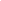              Ugdymo organizavimo valdymui veikia mokytojų metodinės grupės, bendriesiems ugdymo klausimams spręsti veikia mokyklos taryba. Vidinei informacijai gauti darbuotojai naudojasi sistemomis: TAMO dienynu, nuotolinio mokymosi platforma Moodle, DVS kontora, „Offise 365“, el. paštu.Vidaus darbo kontrolės sistema.            Darbuotojai dirba pagal mokyklos direktoriaus patvirtintus pareigybių aprašus, darbo tvarkos taisykles, mokyklos nuostatus bei darbo planus. Vidaus darbo kontrolė organizuojama pagal kuruojamas veiklos sritis, darbo individualius planus, vykdoma pagal metinį ir mėnesinius veiklos planus. Mokytojai stebi kolegų pamokas, aptaria jas individualiai ir metodinėse grupėse, dalijasi gerąja patirtimi. Vidaus darbo kontrolės rezultatai aptariami dalykų grupėse, mokytojų tarybos posėdžiuose, administracijos pasitarimuose. Metų pabaigoje rengiamos grupių, specialistų veiklos ataskaitos, savianalizės anketos. Apibendrintą informaciją, išvadas ir pasiūlymus veiklai tobulinti pateikia vidaus įsivertinimo grupė.          Įvertinus veiklos stebėsenos bei mokytojų įsivertinimo duomenis, 2023 m. pasirinkta tobulinti šias kryptis:Atnaujintas ugdymo turinys;Skaitmeninis raštingumas;Vertinimas, įsivertinimas ir individualios pažangos pamatavimas pamokoje;Socialinis emocinis intelektas ir emociškai saugios ugdymosi aplinkos formavimas.SSGG ANALIZĖS SUVESTINĖKaišiadorių suaugusiųjų mokykla (191823464) ugdomąją veiklą vykdo Kaišiadorių suaugusiųjų mokykloje adresu: Gedimino g. 118 Kaišiadorys LT-56166 ir Kaišiadorių suaugusiųjų mokyklos keturiuose Pravieniškių skyrių sektoriuose Kaišiadorių rajone Pravieniškių kaime.            Kaišiadorių suaugusiųjų mokykla teikia formalųjį išsilavinimą ir siūlo neformaliojo švietimo programas, mokykloje mokosi gana įvairaus amžiaus mokiniai.              Kaišiadorių suaugusiųjų mokyklos tikslas – sėkmingai organizuoti mokyklos veiklą ir užtikrinti efektyvų jos valdymą, telkti bendruomenę sprendžiant aktualius ugdymo klausimus, numatyti,  kaip bus įgyvendinti mokymo ir ugdymo veiklai keliami reikalavimai, pasirinkti veiklos kryptis ir tikslingus ugdymo prioritetus, numatyti bei planuoti mokymo pokyčius.             Mokyklos vizija: moderni, naujovėms bei kaitai atvira švietimo įstaiga, teikianti optimalų ir kokybišką formalųjį bei neformalųjį švietimą.             Mokyklos  misija: kokybiškai ugdyti ir mokyti mokinius, skatinti jų saviraišką ir norą mokytis visą gyvenimą.             Puoselėjamos vertybinės nuostatos: šiuolaikinės technologijos ir inovacijos, individualus požiūris į asmenybę.              Kaišiadorių suaugusiųjų mokyklos strateginio plano paskirtis – efektyviai valdyti įstaigos veiklą, numatyti mokyklos vystymo(si) perspektyvas ir prioritetus, nuolatinę kaitą, telkti mokyklos bendruomenę aktualioms problemoms spręsti.2022 rugsėjo mėn. 1 dieną mokykloje mokėsi 434 mokiniai. Iš jų:-         77 mokiniai mokyklos suaugusiųjų 9(I)-12(IV) klasėse;-        357  mokiniai Pravieniškių skyriuose 3–4, 7–12(IV) klasėse.     Mokykloje yra 24 klasių komplektai: 4 – suaugusiųjų pagrindinio ir vidurinio ugdymo programų klasėse (10(II), 11(III) ir du 12(IV) kl. ), 20 – suaugusiųjų pradinio, pagrindinio ir vidurinio ugdymo mokyklos Pravieniškių skyriuose.    Įstaigos darbuotojų skaičius: mokykloje dirba 33 darbuotojai (28 mokytojai specialistai), 4 nepedagoginiai darbuotojai, 4 administracijos darbuotojai).    66 proc. pedagogų pedagoginio darbo stažas 25 ir daugiau metų.              Mokyklos veikla finansuojama iš savivaldybės biudžeto ir mokymo lėšų, valstybės spec. dotacijų.  Mokykla turi paramos gavėjo statusą.              Materialiniai ištekliai.             Ryšių sistema, informacinės ir komunikavimo sistemos: mokyklos kompiuteriai prijungti prie internetinio LITNET ryšio, yra 1 telefono abonentas, penki  mobilieji telefonai, prie interneto prijungti 43 kompiuteriai.  Mokykloje iš viso yra 83 stacionarūs, 34 nešiojami kompiuteriai,  4 interaktyviosios lentos.                  Mokykla naudojasi elektroninio pašto paslaugomis, mokinių ir mokytojų registrais, NEC sistema KELTAS, švietimo valdymo informacine sistema ŠVIS. Banko pavedimai, vietiniai ir tarpiniai mokėjimai bei kitos operacijos atliekamos naudojant bankų internetines sistemas. Organizuojant nuotolinį mokymą naudojamasi KTU nuotolinio mokymo platforma Moodle.Ugdymo organizavimo valdymui veikia mokytojų metodinės grupės, bendriesiems ugdymo klausimams spręsti veikia mokyklos taryba. Vidinei informacijai gauti darbuotojai naudojasi sistemomis: Tamo dienynu, nuotolinio mokymosi platforma Moodle, DVS kontora, el. paštu.            Bendra informacija apie 2022 metų asignavimus ir jų panaudojimą. Kaišiadorių suaugusiųjų mokyklos 2022 metams Švietimo programai vykdyti: savivaldybės biudžeto lėšų skirta 82 278 eurai, panaudota 78 471 eurai. Mokinio krepšelio lėšų skirta 843 005  eurai, panaudota 843 003 eurai, iš jų: darbo užmokesčiui ir socialiniam draudimui 797 052 Eur, mokymo priemonėms ir vadovėliams įsigyti 1200 Eur, mokytojų kvalifikacijai – 12 678 Eur, IKT – 8410 Eur,  ilgalaikiam turtui – panaudota 2517 eurų kompiuteriams ir 1224 eurai licencijoms Ema bei Reflektus. Specialiųjų dotacijų mokiniams, turintiems specialiųjų ugdymosi poreikių, – 26 000 Eur, panaudota 25 998 Eur. Specialiosios programos (įstaigos uždirbtos pajamos)  ataskaitinio laikotarpio asignavimų planas –  1000 eurų, panaudota 500 Eur.Nuo metų pradžios gauta 1,2 proc. – 644 Eur.            Strateginis tikslas – užtikrinti švietimo kokybę ir sudaryti sąlygas mokytis visą gyvenimą, padėti pasirengti integracijai į visuomenę ir siekti asmeninės ūgties.Programa. Ugdymo turinio programos įgyvendinimas (01).             Programos tikslas. Visapusiškai tenkinti individualius mokinių ugdymosi poreikius, siekti mokinių mokymosi pažangos ir geresnių mokyklos veiklos rezultatų bendradarbiaujant ir užtikrinant veiksmingą kompetencijomis grįstą  atnaujinto ugdymo turinio diegimą.              Uždavinys. Sudaryti sąlygas suaugusiesiems gauti kokybišką išsilavinimą maksimaliai išnaudojant ugdymo plano teikiamas galimybes, tobulinant mokinio individualios pažangos fiksavimą ir mokymąsi bendradarbiaujant, atnaujinant ugdymo turinį.Vertinimo kriterijų pavadinimasMato vienetas2022 m.2022 m.2022 m.2022 m.2022 m.2022 m.2022 m.KomentarasVertinimo kriterijų pavadinimasMato vienetas2021Pasiektasrezultatas 2021Pasiektasrezultatas PlanuotasPlanuotasPasiektasPasiektasPasiektasKomentarasMokiniai, baigę/ įgiję išsilavinimą atitinkamos pakopos programas.(proc.)6363707064,864,864,864,8 proc. mokykloje besimokančių mokinių įgijo pradinį, pagrindinį ir vidurinį išsilavinimą. Įgijusių pradinį išsilavinimą dalis.(proc.)81,881,866661001001002022 m. 4 klasėje mokėsi 8 mokiniai. Pradinio išsilavinimo pažymėjimus gavo 100 proc. mokinių. Daugiau nei 2020 m. ir 2021 m. Įgijusių pagrindinį išsilavinimą dalis.(proc.)70,170,1717158,558,558,5Mokinių, laikiusių pagrindinio ugdymo pasiekimų patikrinimą, įvertinimai.Lietuvių kalbos ir literatūros PUPP rezultatai mokykloje –  5,5 pažymio vidurkis (2021 m. buvo 4,9).Matematikos PUPP rezultatai – 4,5 pažymio vidurkis (2021 m. buvo 5).2021 m. 70,1 proc. mokinių gavo pagrindinio išsilavinimo pažymėjimus.2022 m.  58,5 proc. mokinių gavo pagrindinio išsilavinimo pažymėjimus.Įgijusių vidurinį išsilavinimą dalis. (proc.)36,436,452523636362022 m. 12 (IV) klasėse mokėsi      139  mokiniai. Brandos atestatus gavo  50 mokinių, mokymosi pasiekimų pažymėjimus gavo 85 mokiniai. Brandos atestato (diplomo) priedus gavo 5 mokiniai. Vidurinį išsilavinimą įgijo 36 proc. mokinių.Pasirinkusių ir išlaikiusių brandos egzaminus dalis. (proc.)50504242525252Egzaminus laikyti pasirinko  139 mokiniai. Dėl didelės suaugusiųjų kaitos, migracijos ir išvykimo į kitas įstaigas mokslo metų pabaigoje egzaminus laikė  52 proc. mokinių.Kvalifikacijos tobulinimo valandų skaičius, tenkantis vienam darbuotojui per metus. (vnt.).1091094040115115115Pedagogai kėlė kvalifikaciją dalyvaudami seminaruose, susijusiuose su   socialiniu  emociniu ugdymu, atnaujintu ugdymo turiniu ir  skaitmeniniu raštingumu.Visi pedagogai (100 proc.) išklausė seminarus,  organizuotus mokykloje:1.  „Socialinių emocinių kompetencijų tobulinimas. Įtaka gyvenimo kokybei bei mokymuisi“  – 6 val.2. „Mokinių vertinimo formos ir įrankiai, padedantys užtikrinti vertinimo validumą“ – 40 val.  3. „Skaitmeninis raštingumas ir technologijos klasėje“ – 40 val.4. „Skaitmeninis pasaulis šiandien“ –  40 val.5. „Vidinė ramybė ir kur ją rasti?“ – 4 val.6. „Kaip ugdyti mokytojo socialinį emocinį intelektą“ – 4 val.2. Programa. Ugdymo aplinkos programos įgyvendinimas (02).Programos tikslas. Kurti kokybišką, saugią, patrauklią ir inovatyvią, higienos normų reikalavimus atitinkančią ugdymo aplinką. Uždaviniai. Atnaujinti edukacines erdves, atitinkančias higienos normų reikalavimus.Modernizuoti mokyklos ugdymą, ugdymo aplinką, tinkamai aprūpinti būtinomis priemonėmis ir paslaugomis.2. Programa. Ugdymo aplinkos programos įgyvendinimas (02).Programos tikslas. Kurti kokybišką, saugią, patrauklią ir inovatyvią, higienos normų reikalavimus atitinkančią ugdymo aplinką. Uždaviniai. Atnaujinti edukacines erdves, atitinkančias higienos normų reikalavimus.Modernizuoti mokyklos ugdymą, ugdymo aplinką, tinkamai aprūpinti būtinomis priemonėmis ir paslaugomis.2. Programa. Ugdymo aplinkos programos įgyvendinimas (02).Programos tikslas. Kurti kokybišką, saugią, patrauklią ir inovatyvią, higienos normų reikalavimus atitinkančią ugdymo aplinką. Uždaviniai. Atnaujinti edukacines erdves, atitinkančias higienos normų reikalavimus.Modernizuoti mokyklos ugdymą, ugdymo aplinką, tinkamai aprūpinti būtinomis priemonėmis ir paslaugomis.2. Programa. Ugdymo aplinkos programos įgyvendinimas (02).Programos tikslas. Kurti kokybišką, saugią, patrauklią ir inovatyvią, higienos normų reikalavimus atitinkančią ugdymo aplinką. Uždaviniai. Atnaujinti edukacines erdves, atitinkančias higienos normų reikalavimus.Modernizuoti mokyklos ugdymą, ugdymo aplinką, tinkamai aprūpinti būtinomis priemonėmis ir paslaugomis.2. Programa. Ugdymo aplinkos programos įgyvendinimas (02).Programos tikslas. Kurti kokybišką, saugią, patrauklią ir inovatyvią, higienos normų reikalavimus atitinkančią ugdymo aplinką. Uždaviniai. Atnaujinti edukacines erdves, atitinkančias higienos normų reikalavimus.Modernizuoti mokyklos ugdymą, ugdymo aplinką, tinkamai aprūpinti būtinomis priemonėmis ir paslaugomis.2. Programa. Ugdymo aplinkos programos įgyvendinimas (02).Programos tikslas. Kurti kokybišką, saugią, patrauklią ir inovatyvią, higienos normų reikalavimus atitinkančią ugdymo aplinką. Uždaviniai. Atnaujinti edukacines erdves, atitinkančias higienos normų reikalavimus.Modernizuoti mokyklos ugdymą, ugdymo aplinką, tinkamai aprūpinti būtinomis priemonėmis ir paslaugomis.2. Programa. Ugdymo aplinkos programos įgyvendinimas (02).Programos tikslas. Kurti kokybišką, saugią, patrauklią ir inovatyvią, higienos normų reikalavimus atitinkančią ugdymo aplinką. Uždaviniai. Atnaujinti edukacines erdves, atitinkančias higienos normų reikalavimus.Modernizuoti mokyklos ugdymą, ugdymo aplinką, tinkamai aprūpinti būtinomis priemonėmis ir paslaugomis.2. Programa. Ugdymo aplinkos programos įgyvendinimas (02).Programos tikslas. Kurti kokybišką, saugią, patrauklią ir inovatyvią, higienos normų reikalavimus atitinkančią ugdymo aplinką. Uždaviniai. Atnaujinti edukacines erdves, atitinkančias higienos normų reikalavimus.Modernizuoti mokyklos ugdymą, ugdymo aplinką, tinkamai aprūpinti būtinomis priemonėmis ir paslaugomis.2. Programa. Ugdymo aplinkos programos įgyvendinimas (02).Programos tikslas. Kurti kokybišką, saugią, patrauklią ir inovatyvią, higienos normų reikalavimus atitinkančią ugdymo aplinką. Uždaviniai. Atnaujinti edukacines erdves, atitinkančias higienos normų reikalavimus.Modernizuoti mokyklos ugdymą, ugdymo aplinką, tinkamai aprūpinti būtinomis priemonėmis ir paslaugomis.2. Programa. Ugdymo aplinkos programos įgyvendinimas (02).Programos tikslas. Kurti kokybišką, saugią, patrauklią ir inovatyvią, higienos normų reikalavimus atitinkančią ugdymo aplinką. Uždaviniai. Atnaujinti edukacines erdves, atitinkančias higienos normų reikalavimus.Modernizuoti mokyklos ugdymą, ugdymo aplinką, tinkamai aprūpinti būtinomis priemonėmis ir paslaugomis.Vertinimo kriterijų pavadinimasMato vienetasMato vienetas2022 m.2022 m.2022 m.2022 m.2022 m.KomentarasKomentarasVertinimo kriterijų pavadinimasMato vienetasMato vienetasPlanuotasPlanuotasPasiektasPasiektasPasiektasKomentarasKomentarasHigienos normų reikalavimų vykdymas, kokybiškos mokymosi aplinkos sukūrimas.(proc.)(proc.)8080818181Įvestas riboto naudojimo internetinis ryšys Pravieniškių skyriuose per mokinių pasiekimų patikrinimus. Mokyklai ir skyriui nupirktas  21 stacionarus kompiuteris, 10 kolonėlių,  1 naujas spausdintuvasĮvestas riboto naudojimo internetinis ryšys Pravieniškių skyriuose per mokinių pasiekimų patikrinimus. Mokyklai ir skyriui nupirktas  21 stacionarus kompiuteris, 10 kolonėlių,  1 naujas spausdintuvasAtnaujintos mokyklos ugdymo(si) aplinkos.(vnt.)(vnt.)3333Atnaujintos trys klasės trijuose Pravieniškių sektorių skyriuose.Naujai įrengtos 3 klasės.Atnaujintos trys klasės trijuose Pravieniškių sektorių skyriuose.Naujai įrengtos 3 klasės.Atnaujintos trys klasės trijuose Pravieniškių sektorių skyriuose.Naujai įrengtos 3 klasės.Mokomųjų kabinetų ir kitų ugdymo patalpų aprūpinimas mokymo priemonėmis ir inventoriumi.(vnt.)(vnt.)2233Skaitmeninių ir spausdinimo priemonių poreikis patenkintas 100 proc. Mokytojų darbo vietų ir kabinetų modernizavimo ugdymui poreikis patenkintas 80 proc.Visi mokytojai 100 proc. aprūpinti kanceliarinėms prekėmis (popieriumi, rašikliais ir kt.), skirta lėšų dalis vienai pedagoginei normai (asmeniškai ir bendriesiems reikalams).Spausdinimo ir kopijavimo įrangai aptarnauti skirta lėšų dalis vienai pedagoginei normai 100 proc.Skaitmeninių ir spausdinimo priemonių poreikis patenkintas 100 proc. Mokytojų darbo vietų ir kabinetų modernizavimo ugdymui poreikis patenkintas 80 proc.Visi mokytojai 100 proc. aprūpinti kanceliarinėms prekėmis (popieriumi, rašikliais ir kt.), skirta lėšų dalis vienai pedagoginei normai (asmeniškai ir bendriesiems reikalams).Spausdinimo ir kopijavimo įrangai aptarnauti skirta lėšų dalis vienai pedagoginei normai 100 proc.Skaitmeninių ir spausdinimo priemonių poreikis patenkintas 100 proc. Mokytojų darbo vietų ir kabinetų modernizavimo ugdymui poreikis patenkintas 80 proc.Visi mokytojai 100 proc. aprūpinti kanceliarinėms prekėmis (popieriumi, rašikliais ir kt.), skirta lėšų dalis vienai pedagoginei normai (asmeniškai ir bendriesiems reikalams).Spausdinimo ir kopijavimo įrangai aptarnauti skirta lėšų dalis vienai pedagoginei normai 100 proc.Institucijos strateginiai tikslai ir efekto kriterijai.Institucijos strateginiai tikslai ir efekto kriterijai.Institucijos strateginiai tikslai ir efekto kriterijai.Institucijos strateginiai tikslai ir efekto kriterijai.Institucijos strateginiai tikslai ir efekto kriterijai.Institucijos strateginiai tikslai ir efekto kriterijai.KodasKodasStrateginio tikslo pavadinimas.Strateginio tikslo pavadinimas.Strateginio tikslo pavadinimas.Strateginio tikslo pavadinimas.0101Užtikrinti švietimo kokybę ir sudaryti sąlygas mokytis visą gyvenimą, padėti pasirengti integracijai į visuomenę ir siekti asmeninės ūgties.Užtikrinti švietimo kokybę ir sudaryti sąlygas mokytis visą gyvenimą, padėti pasirengti integracijai į visuomenę ir siekti asmeninės ūgties.Užtikrinti švietimo kokybę ir sudaryti sąlygas mokytis visą gyvenimą, padėti pasirengti integracijai į visuomenę ir siekti asmeninės ūgties.Užtikrinti švietimo kokybę ir sudaryti sąlygas mokytis visą gyvenimą, padėti pasirengti integracijai į visuomenę ir siekti asmeninės ūgties.Strateginio tikslo aprašymas: vadovaudamasi Lietuvos pažangos strategija  „Lietuva 2030“, Valstybės švietimo 2013-2022 m. strategija, Bendrosiomis programomis, Bendraisiais ugdymo planais, Lietuvos higienos normomis ir  Kaišiadorių rajono savavaldybės strateginiu veiklos planu, mokykla rengia savo ugdymo planą ir įgyvendina suaugusiųjų pradinio, pagrindinio ir vidurinio ugdymo programas, siekdama didinti mokymosi motyvaciją, mokymosi prieinamumą įvairių poreikių bei įvairiomis aplinkybėmis besimokantiems mokiniams, sudaryti sąlygas mokiniams tenkinti saviraiškos poreikius. Siekiant įgyvendinti 2023-2025 m. strateginio plano tikslus bus telkiama visa mokyklos bendruomenė. Strateginio tikslo aprašymas: vadovaudamasi Lietuvos pažangos strategija  „Lietuva 2030“, Valstybės švietimo 2013-2022 m. strategija, Bendrosiomis programomis, Bendraisiais ugdymo planais, Lietuvos higienos normomis ir  Kaišiadorių rajono savavaldybės strateginiu veiklos planu, mokykla rengia savo ugdymo planą ir įgyvendina suaugusiųjų pradinio, pagrindinio ir vidurinio ugdymo programas, siekdama didinti mokymosi motyvaciją, mokymosi prieinamumą įvairių poreikių bei įvairiomis aplinkybėmis besimokantiems mokiniams, sudaryti sąlygas mokiniams tenkinti saviraiškos poreikius. Siekiant įgyvendinti 2023-2025 m. strateginio plano tikslus bus telkiama visa mokyklos bendruomenė. Strateginio tikslo aprašymas: vadovaudamasi Lietuvos pažangos strategija  „Lietuva 2030“, Valstybės švietimo 2013-2022 m. strategija, Bendrosiomis programomis, Bendraisiais ugdymo planais, Lietuvos higienos normomis ir  Kaišiadorių rajono savavaldybės strateginiu veiklos planu, mokykla rengia savo ugdymo planą ir įgyvendina suaugusiųjų pradinio, pagrindinio ir vidurinio ugdymo programas, siekdama didinti mokymosi motyvaciją, mokymosi prieinamumą įvairių poreikių bei įvairiomis aplinkybėmis besimokantiems mokiniams, sudaryti sąlygas mokiniams tenkinti saviraiškos poreikius. Siekiant įgyvendinti 2023-2025 m. strateginio plano tikslus bus telkiama visa mokyklos bendruomenė. Strateginio tikslo aprašymas: vadovaudamasi Lietuvos pažangos strategija  „Lietuva 2030“, Valstybės švietimo 2013-2022 m. strategija, Bendrosiomis programomis, Bendraisiais ugdymo planais, Lietuvos higienos normomis ir  Kaišiadorių rajono savavaldybės strateginiu veiklos planu, mokykla rengia savo ugdymo planą ir įgyvendina suaugusiųjų pradinio, pagrindinio ir vidurinio ugdymo programas, siekdama didinti mokymosi motyvaciją, mokymosi prieinamumą įvairių poreikių bei įvairiomis aplinkybėmis besimokantiems mokiniams, sudaryti sąlygas mokiniams tenkinti saviraiškos poreikius. Siekiant įgyvendinti 2023-2025 m. strateginio plano tikslus bus telkiama visa mokyklos bendruomenė. Strateginio tikslo aprašymas: vadovaudamasi Lietuvos pažangos strategija  „Lietuva 2030“, Valstybės švietimo 2013-2022 m. strategija, Bendrosiomis programomis, Bendraisiais ugdymo planais, Lietuvos higienos normomis ir  Kaišiadorių rajono savavaldybės strateginiu veiklos planu, mokykla rengia savo ugdymo planą ir įgyvendina suaugusiųjų pradinio, pagrindinio ir vidurinio ugdymo programas, siekdama didinti mokymosi motyvaciją, mokymosi prieinamumą įvairių poreikių bei įvairiomis aplinkybėmis besimokantiems mokiniams, sudaryti sąlygas mokiniams tenkinti saviraiškos poreikius. Siekiant įgyvendinti 2023-2025 m. strateginio plano tikslus bus telkiama visa mokyklos bendruomenė. Strateginio tikslo aprašymas: vadovaudamasi Lietuvos pažangos strategija  „Lietuva 2030“, Valstybės švietimo 2013-2022 m. strategija, Bendrosiomis programomis, Bendraisiais ugdymo planais, Lietuvos higienos normomis ir  Kaišiadorių rajono savavaldybės strateginiu veiklos planu, mokykla rengia savo ugdymo planą ir įgyvendina suaugusiųjų pradinio, pagrindinio ir vidurinio ugdymo programas, siekdama didinti mokymosi motyvaciją, mokymosi prieinamumą įvairių poreikių bei įvairiomis aplinkybėmis besimokantiems mokiniams, sudaryti sąlygas mokiniams tenkinti saviraiškos poreikius. Siekiant įgyvendinti 2023-2025 m. strateginio plano tikslus bus telkiama visa mokyklos bendruomenė. Įgyvendinant šį strateginį tikslą vykdomos programos:Ugdymo turinio programos įgyvendinimas  (01) Ugdymo aplinkos programos įgyvendinimas (02)Įgyvendinant šį strateginį tikslą vykdomos programos:Ugdymo turinio programos įgyvendinimas  (01) Ugdymo aplinkos programos įgyvendinimas (02)Įgyvendinant šį strateginį tikslą vykdomos programos:Ugdymo turinio programos įgyvendinimas  (01) Ugdymo aplinkos programos įgyvendinimas (02)Įgyvendinant šį strateginį tikslą vykdomos programos:Ugdymo turinio programos įgyvendinimas  (01) Ugdymo aplinkos programos įgyvendinimas (02)Įgyvendinant šį strateginį tikslą vykdomos programos:Ugdymo turinio programos įgyvendinimas  (01) Ugdymo aplinkos programos įgyvendinimas (02)Įgyvendinant šį strateginį tikslą vykdomos programos:Ugdymo turinio programos įgyvendinimas  (01) Ugdymo aplinkos programos įgyvendinimas (02)Vertinimo kriterijaus kodasEfekto vertinimo kriterijaus pavadinimasEfekto vertinimo kriterijaus pavadinimas2023-ųjų metų2024-ųjų metų2025-ųjų metųE-01Brandos egzaminų, PUPP, NMPP  rezultatai.Brandos egzaminų, PUPP, NMPP  rezultatai.Visų pasiekimų rodikliai ne žemesni nei mokyklos 2022 m. rodikliai.Visų pasiekimų rodikliai aukštesni nei mokyklos 2023 m. rodikliai.Visų pasiekimų rodikliai aukštesni nei mokyklos 2024 m. rodikliai.Programos pavadinimasŠvietimo programa                        Kodas          02Švietimo programa                        Kodas          02Švietimo programa                        Kodas          02Švietimo programa                        Kodas          02Ugdymo turinio programos įgyvendinimas  (01)Ugdymo turinio programos įgyvendinimas  (01)Ugdymo turinio programos įgyvendinimas  (01)Ugdymo turinio programos įgyvendinimas  (01)Ugdymo turinio programos įgyvendinimas  (01)Biudžetiniai metai2023 m.2023 m.2023 m.2023 m.VykdytojaiKaišiadorių suaugusiųjų mokyklos bendruomenėKaišiadorių suaugusiųjų mokyklos bendruomenėKaišiadorių suaugusiųjų mokyklos bendruomenėKaišiadorių suaugusiųjų mokyklos bendruomenėPareigybių skaičiusPedagoginių normų skaičius – 35,42Pedagoginių normų skaičius – 35,42Pedagoginių normų skaičius – 35,42Pedagoginių normų skaičius – 35,42Programos koordinatoriusDirektorė Jurgita ZnatavičienėDirektoriaus pavaduotoja ugdymui Stasė Kacevičienė,Pravieniškių skyrių vedėjas Rimantas RušasDirektorė Jurgita ZnatavičienėDirektoriaus pavaduotoja ugdymui Stasė Kacevičienė,Pravieniškių skyrių vedėjas Rimantas RušasDirektorė Jurgita ZnatavičienėDirektoriaus pavaduotoja ugdymui Stasė Kacevičienė,Pravieniškių skyrių vedėjas Rimantas RušasDirektorė Jurgita ZnatavičienėDirektoriaus pavaduotoja ugdymui Stasė Kacevičienė,Pravieniškių skyrių vedėjas Rimantas RušasProgramaTęstinėTęstinėTęstinėTęstinėProgramos parengimo argumentaiPrograma įgyvendina Lietuvos pažangos strategijos „Lietuva 2030” nuostatas: sudaryti sąlygas formuotis kūrybingai, atsakingai ir atvirai asmenybei. Ji skirta realizuoti Kaišiadorių suaugusiųjų mokyklos strategines nuostatas – užtikrinti švietimo kokybę ir sudaryti sąlygas mokytis visą gyvenimą, padėti pasirengti integracijai į visuomenę ir siekti asmeninės ūgties. Programa orientuota pagal  galimybes siekti individualios mokinių pažangos, aukštesnių jų ugdymo(si) rezultatų, yra skirta darbuotojų mokymuisi ir kvalifikacijos tobulinimui.Programa įgyvendina Lietuvos pažangos strategijos „Lietuva 2030” nuostatas: sudaryti sąlygas formuotis kūrybingai, atsakingai ir atvirai asmenybei. Ji skirta realizuoti Kaišiadorių suaugusiųjų mokyklos strategines nuostatas – užtikrinti švietimo kokybę ir sudaryti sąlygas mokytis visą gyvenimą, padėti pasirengti integracijai į visuomenę ir siekti asmeninės ūgties. Programa orientuota pagal  galimybes siekti individualios mokinių pažangos, aukštesnių jų ugdymo(si) rezultatų, yra skirta darbuotojų mokymuisi ir kvalifikacijos tobulinimui.Programa įgyvendina Lietuvos pažangos strategijos „Lietuva 2030” nuostatas: sudaryti sąlygas formuotis kūrybingai, atsakingai ir atvirai asmenybei. Ji skirta realizuoti Kaišiadorių suaugusiųjų mokyklos strategines nuostatas – užtikrinti švietimo kokybę ir sudaryti sąlygas mokytis visą gyvenimą, padėti pasirengti integracijai į visuomenę ir siekti asmeninės ūgties. Programa orientuota pagal  galimybes siekti individualios mokinių pažangos, aukštesnių jų ugdymo(si) rezultatų, yra skirta darbuotojų mokymuisi ir kvalifikacijos tobulinimui.Programa įgyvendina Lietuvos pažangos strategijos „Lietuva 2030” nuostatas: sudaryti sąlygas formuotis kūrybingai, atsakingai ir atvirai asmenybei. Ji skirta realizuoti Kaišiadorių suaugusiųjų mokyklos strategines nuostatas – užtikrinti švietimo kokybę ir sudaryti sąlygas mokytis visą gyvenimą, padėti pasirengti integracijai į visuomenę ir siekti asmeninės ūgties. Programa orientuota pagal  galimybes siekti individualios mokinių pažangos, aukštesnių jų ugdymo(si) rezultatų, yra skirta darbuotojų mokymuisi ir kvalifikacijos tobulinimui.Programos tikslasVisapusiškai tenkinti individualius mokinių ugdymosi poreikius, siekti mokymosi pažangos ir geresnių veiklos rezultatų, dirbant komandoje  užtikrinti veiksmingą kompetencijomis grįstą  atnaujinto ugdymo turinio diegimą.Visapusiškai tenkinti individualius mokinių ugdymosi poreikius, siekti mokymosi pažangos ir geresnių veiklos rezultatų, dirbant komandoje  užtikrinti veiksmingą kompetencijomis grįstą  atnaujinto ugdymo turinio diegimą.Visapusiškai tenkinti individualius mokinių ugdymosi poreikius, siekti mokymosi pažangos ir geresnių veiklos rezultatų, dirbant komandoje  užtikrinti veiksmingą kompetencijomis grįstą  atnaujinto ugdymo turinio diegimą.Visapusiškai tenkinti individualius mokinių ugdymosi poreikius, siekti mokymosi pažangos ir geresnių veiklos rezultatų, dirbant komandoje  užtikrinti veiksmingą kompetencijomis grįstą  atnaujinto ugdymo turinio diegimą.         Tikslo įgyvendinimo aprašymas: Mokyklos mokytojai, klasių kuratoriai, atsižvelgdami į specifinius mokinių mokymosi poreikius, teikia pedagoginę, socialinę bei karjeros planavimo pagalbą, teikia rekomendacijas mokiniams, skatina mokinių savarankiškumą ir atsakomybę už savo mokymąsi. Ugdymo turinys konkretinamas ir pritaikomas didinant švietimo prieinamumą ir patrauklumą asmenims, neformaliai per gyvenimo praktiką įgijusiems žinių.  Siekiant sisteminių pokyčių, kurie paliestų kiekvieną besimokantįjį, socialinių emocinių kompetencijų ugdymas integruojamas į neformalųjį ugdymo turinį. Ugdymo turinys stiprinamas, susiejant jį su socialinio, emocinio ir sveikos gyvensenos, kūrybiškumo, pilietiškumo, kultūrine, komunikacine ir pažinimo kompetencijomis, siekiama, kad šios kompetencijos būtų ugdomos visose pamokose.  Norint įgyvendinti numatomus pokyčius ir mokymosi visą gyvenimą siekius mokykloje,  mokytojai nuolat kelia kvalifikaciją ir dalinasi gerąja patirtimi.Rezultato kriterijai: R01-01 Mokiniai, baigę/ įgiję išsilavinimą atitinkamos pakopos programas (proc.). Uždavinys:01.01.Sudaryti sąlygas suaugusiesiems gauti kokybišką išsilavinimą maksimaliai išnaudojant ugdymo plano teikiamas galimybes, tobulinant mokinio individualios pažangos fiksavimą, mokymąsi bendradarbiaujant, atnaujinant ugdymo turinį.Produkto kriterijai:P01-01-01 Įgijusių pradinį išsilavinimą dalis (proc.).P01-01-02 Įgijusių pagrindinį išsilavinimą dalis (proc.).P01-01-03 Įgijusių vidurinį išsilavinimą dalis (proc.).P01-01-04 Pasirinkusių ir laikiusių  brandos egzaminus mokinių dalis (proc).P01-01-05 Gerąja patirtimi besidalijančių mokytojų skaičius. (vnt.). P01-01-06 Mokytojų, savo darbe naudojančių EDUKA arba Reflectus, skaičius (vnt.).P01-01-07 Mokytojų, dirbančių pagal atnaujintas Bendrąsias programas, dalis.Priemonės:Užtikrinti kokybišką mokyklos ugdymo plano įgyvendinimą.  01-01-02 Taikyti mokinių pažangos ir pasiekimų vertinimo ir įsivertinimo sistemą siekiant padėti mokiniui save pažinti, mokytis ir resocializuotis visuomenėje.  01-01-03 Dalyvauti „Metodų mugėje“ pristatant gerąsias pedagogines patirtis. 01-01-04 Organizuoti mokyklos pedagoginę priežiūrą ir analizę.   01-01-05 Teikti savalaikę ir tikslingą individualią švietimo pagalbą stiprinant mokinių mokymosi motyvaciją, gerinant pažangumo rodiklius, emocinio saugumo užtikrinimą.  01-01-06 Pagalba mokiniams tobulinant karjeros pasirinkimo galimybes.01.02. Uždavinys. Kelti darbuotojų kvalifikaciją.Produkto kriterijai:P01-02-01 Pedagoginių darbuotojų dalykinių ir pedagoginių kompetencijų tobulintų dienų skaičius (vnt.).P01-02-02 Nepedagoginių darbuotojų įgūdžių ir kompetencijų tobulintų dienų skaičius (vnt.).Priemonės:01-02-01 Tobulinti pedagogų profesines kompetencijas skaitmeninio raštingumo srityse ir  pradedant dirbti su atnaujintu ugdymo turiniu.01-02-02 Tobulinti aptarnaujančio personalo kvalifikaciją.01-02-03 Sudaryti sąlygas darbuotojų kvalifikacijos kėlimui, užduočių vykdymui ne darbo vietoje (komandiruotės, stažuotės).	         Tikslo įgyvendinimo aprašymas: Mokyklos mokytojai, klasių kuratoriai, atsižvelgdami į specifinius mokinių mokymosi poreikius, teikia pedagoginę, socialinę bei karjeros planavimo pagalbą, teikia rekomendacijas mokiniams, skatina mokinių savarankiškumą ir atsakomybę už savo mokymąsi. Ugdymo turinys konkretinamas ir pritaikomas didinant švietimo prieinamumą ir patrauklumą asmenims, neformaliai per gyvenimo praktiką įgijusiems žinių.  Siekiant sisteminių pokyčių, kurie paliestų kiekvieną besimokantįjį, socialinių emocinių kompetencijų ugdymas integruojamas į neformalųjį ugdymo turinį. Ugdymo turinys stiprinamas, susiejant jį su socialinio, emocinio ir sveikos gyvensenos, kūrybiškumo, pilietiškumo, kultūrine, komunikacine ir pažinimo kompetencijomis, siekiama, kad šios kompetencijos būtų ugdomos visose pamokose.  Norint įgyvendinti numatomus pokyčius ir mokymosi visą gyvenimą siekius mokykloje,  mokytojai nuolat kelia kvalifikaciją ir dalinasi gerąja patirtimi.Rezultato kriterijai: R01-01 Mokiniai, baigę/ įgiję išsilavinimą atitinkamos pakopos programas (proc.). Uždavinys:01.01.Sudaryti sąlygas suaugusiesiems gauti kokybišką išsilavinimą maksimaliai išnaudojant ugdymo plano teikiamas galimybes, tobulinant mokinio individualios pažangos fiksavimą, mokymąsi bendradarbiaujant, atnaujinant ugdymo turinį.Produkto kriterijai:P01-01-01 Įgijusių pradinį išsilavinimą dalis (proc.).P01-01-02 Įgijusių pagrindinį išsilavinimą dalis (proc.).P01-01-03 Įgijusių vidurinį išsilavinimą dalis (proc.).P01-01-04 Pasirinkusių ir laikiusių  brandos egzaminus mokinių dalis (proc).P01-01-05 Gerąja patirtimi besidalijančių mokytojų skaičius. (vnt.). P01-01-06 Mokytojų, savo darbe naudojančių EDUKA arba Reflectus, skaičius (vnt.).P01-01-07 Mokytojų, dirbančių pagal atnaujintas Bendrąsias programas, dalis.Priemonės:Užtikrinti kokybišką mokyklos ugdymo plano įgyvendinimą.  01-01-02 Taikyti mokinių pažangos ir pasiekimų vertinimo ir įsivertinimo sistemą siekiant padėti mokiniui save pažinti, mokytis ir resocializuotis visuomenėje.  01-01-03 Dalyvauti „Metodų mugėje“ pristatant gerąsias pedagogines patirtis. 01-01-04 Organizuoti mokyklos pedagoginę priežiūrą ir analizę.   01-01-05 Teikti savalaikę ir tikslingą individualią švietimo pagalbą stiprinant mokinių mokymosi motyvaciją, gerinant pažangumo rodiklius, emocinio saugumo užtikrinimą.  01-01-06 Pagalba mokiniams tobulinant karjeros pasirinkimo galimybes.01.02. Uždavinys. Kelti darbuotojų kvalifikaciją.Produkto kriterijai:P01-02-01 Pedagoginių darbuotojų dalykinių ir pedagoginių kompetencijų tobulintų dienų skaičius (vnt.).P01-02-02 Nepedagoginių darbuotojų įgūdžių ir kompetencijų tobulintų dienų skaičius (vnt.).Priemonės:01-02-01 Tobulinti pedagogų profesines kompetencijas skaitmeninio raštingumo srityse ir  pradedant dirbti su atnaujintu ugdymo turiniu.01-02-02 Tobulinti aptarnaujančio personalo kvalifikaciją.01-02-03 Sudaryti sąlygas darbuotojų kvalifikacijos kėlimui, užduočių vykdymui ne darbo vietoje (komandiruotės, stažuotės).	         Tikslo įgyvendinimo aprašymas: Mokyklos mokytojai, klasių kuratoriai, atsižvelgdami į specifinius mokinių mokymosi poreikius, teikia pedagoginę, socialinę bei karjeros planavimo pagalbą, teikia rekomendacijas mokiniams, skatina mokinių savarankiškumą ir atsakomybę už savo mokymąsi. Ugdymo turinys konkretinamas ir pritaikomas didinant švietimo prieinamumą ir patrauklumą asmenims, neformaliai per gyvenimo praktiką įgijusiems žinių.  Siekiant sisteminių pokyčių, kurie paliestų kiekvieną besimokantįjį, socialinių emocinių kompetencijų ugdymas integruojamas į neformalųjį ugdymo turinį. Ugdymo turinys stiprinamas, susiejant jį su socialinio, emocinio ir sveikos gyvensenos, kūrybiškumo, pilietiškumo, kultūrine, komunikacine ir pažinimo kompetencijomis, siekiama, kad šios kompetencijos būtų ugdomos visose pamokose.  Norint įgyvendinti numatomus pokyčius ir mokymosi visą gyvenimą siekius mokykloje,  mokytojai nuolat kelia kvalifikaciją ir dalinasi gerąja patirtimi.Rezultato kriterijai: R01-01 Mokiniai, baigę/ įgiję išsilavinimą atitinkamos pakopos programas (proc.). Uždavinys:01.01.Sudaryti sąlygas suaugusiesiems gauti kokybišką išsilavinimą maksimaliai išnaudojant ugdymo plano teikiamas galimybes, tobulinant mokinio individualios pažangos fiksavimą, mokymąsi bendradarbiaujant, atnaujinant ugdymo turinį.Produkto kriterijai:P01-01-01 Įgijusių pradinį išsilavinimą dalis (proc.).P01-01-02 Įgijusių pagrindinį išsilavinimą dalis (proc.).P01-01-03 Įgijusių vidurinį išsilavinimą dalis (proc.).P01-01-04 Pasirinkusių ir laikiusių  brandos egzaminus mokinių dalis (proc).P01-01-05 Gerąja patirtimi besidalijančių mokytojų skaičius. (vnt.). P01-01-06 Mokytojų, savo darbe naudojančių EDUKA arba Reflectus, skaičius (vnt.).P01-01-07 Mokytojų, dirbančių pagal atnaujintas Bendrąsias programas, dalis.Priemonės:Užtikrinti kokybišką mokyklos ugdymo plano įgyvendinimą.  01-01-02 Taikyti mokinių pažangos ir pasiekimų vertinimo ir įsivertinimo sistemą siekiant padėti mokiniui save pažinti, mokytis ir resocializuotis visuomenėje.  01-01-03 Dalyvauti „Metodų mugėje“ pristatant gerąsias pedagogines patirtis. 01-01-04 Organizuoti mokyklos pedagoginę priežiūrą ir analizę.   01-01-05 Teikti savalaikę ir tikslingą individualią švietimo pagalbą stiprinant mokinių mokymosi motyvaciją, gerinant pažangumo rodiklius, emocinio saugumo užtikrinimą.  01-01-06 Pagalba mokiniams tobulinant karjeros pasirinkimo galimybes.01.02. Uždavinys. Kelti darbuotojų kvalifikaciją.Produkto kriterijai:P01-02-01 Pedagoginių darbuotojų dalykinių ir pedagoginių kompetencijų tobulintų dienų skaičius (vnt.).P01-02-02 Nepedagoginių darbuotojų įgūdžių ir kompetencijų tobulintų dienų skaičius (vnt.).Priemonės:01-02-01 Tobulinti pedagogų profesines kompetencijas skaitmeninio raštingumo srityse ir  pradedant dirbti su atnaujintu ugdymo turiniu.01-02-02 Tobulinti aptarnaujančio personalo kvalifikaciją.01-02-03 Sudaryti sąlygas darbuotojų kvalifikacijos kėlimui, užduočių vykdymui ne darbo vietoje (komandiruotės, stažuotės).	         Tikslo įgyvendinimo aprašymas: Mokyklos mokytojai, klasių kuratoriai, atsižvelgdami į specifinius mokinių mokymosi poreikius, teikia pedagoginę, socialinę bei karjeros planavimo pagalbą, teikia rekomendacijas mokiniams, skatina mokinių savarankiškumą ir atsakomybę už savo mokymąsi. Ugdymo turinys konkretinamas ir pritaikomas didinant švietimo prieinamumą ir patrauklumą asmenims, neformaliai per gyvenimo praktiką įgijusiems žinių.  Siekiant sisteminių pokyčių, kurie paliestų kiekvieną besimokantįjį, socialinių emocinių kompetencijų ugdymas integruojamas į neformalųjį ugdymo turinį. Ugdymo turinys stiprinamas, susiejant jį su socialinio, emocinio ir sveikos gyvensenos, kūrybiškumo, pilietiškumo, kultūrine, komunikacine ir pažinimo kompetencijomis, siekiama, kad šios kompetencijos būtų ugdomos visose pamokose.  Norint įgyvendinti numatomus pokyčius ir mokymosi visą gyvenimą siekius mokykloje,  mokytojai nuolat kelia kvalifikaciją ir dalinasi gerąja patirtimi.Rezultato kriterijai: R01-01 Mokiniai, baigę/ įgiję išsilavinimą atitinkamos pakopos programas (proc.). Uždavinys:01.01.Sudaryti sąlygas suaugusiesiems gauti kokybišką išsilavinimą maksimaliai išnaudojant ugdymo plano teikiamas galimybes, tobulinant mokinio individualios pažangos fiksavimą, mokymąsi bendradarbiaujant, atnaujinant ugdymo turinį.Produkto kriterijai:P01-01-01 Įgijusių pradinį išsilavinimą dalis (proc.).P01-01-02 Įgijusių pagrindinį išsilavinimą dalis (proc.).P01-01-03 Įgijusių vidurinį išsilavinimą dalis (proc.).P01-01-04 Pasirinkusių ir laikiusių  brandos egzaminus mokinių dalis (proc).P01-01-05 Gerąja patirtimi besidalijančių mokytojų skaičius. (vnt.). P01-01-06 Mokytojų, savo darbe naudojančių EDUKA arba Reflectus, skaičius (vnt.).P01-01-07 Mokytojų, dirbančių pagal atnaujintas Bendrąsias programas, dalis.Priemonės:Užtikrinti kokybišką mokyklos ugdymo plano įgyvendinimą.  01-01-02 Taikyti mokinių pažangos ir pasiekimų vertinimo ir įsivertinimo sistemą siekiant padėti mokiniui save pažinti, mokytis ir resocializuotis visuomenėje.  01-01-03 Dalyvauti „Metodų mugėje“ pristatant gerąsias pedagogines patirtis. 01-01-04 Organizuoti mokyklos pedagoginę priežiūrą ir analizę.   01-01-05 Teikti savalaikę ir tikslingą individualią švietimo pagalbą stiprinant mokinių mokymosi motyvaciją, gerinant pažangumo rodiklius, emocinio saugumo užtikrinimą.  01-01-06 Pagalba mokiniams tobulinant karjeros pasirinkimo galimybes.01.02. Uždavinys. Kelti darbuotojų kvalifikaciją.Produkto kriterijai:P01-02-01 Pedagoginių darbuotojų dalykinių ir pedagoginių kompetencijų tobulintų dienų skaičius (vnt.).P01-02-02 Nepedagoginių darbuotojų įgūdžių ir kompetencijų tobulintų dienų skaičius (vnt.).Priemonės:01-02-01 Tobulinti pedagogų profesines kompetencijas skaitmeninio raštingumo srityse ir  pradedant dirbti su atnaujintu ugdymo turiniu.01-02-02 Tobulinti aptarnaujančio personalo kvalifikaciją.01-02-03 Sudaryti sąlygas darbuotojų kvalifikacijos kėlimui, užduočių vykdymui ne darbo vietoje (komandiruotės, stažuotės).	         Tikslo įgyvendinimo aprašymas: Mokyklos mokytojai, klasių kuratoriai, atsižvelgdami į specifinius mokinių mokymosi poreikius, teikia pedagoginę, socialinę bei karjeros planavimo pagalbą, teikia rekomendacijas mokiniams, skatina mokinių savarankiškumą ir atsakomybę už savo mokymąsi. Ugdymo turinys konkretinamas ir pritaikomas didinant švietimo prieinamumą ir patrauklumą asmenims, neformaliai per gyvenimo praktiką įgijusiems žinių.  Siekiant sisteminių pokyčių, kurie paliestų kiekvieną besimokantįjį, socialinių emocinių kompetencijų ugdymas integruojamas į neformalųjį ugdymo turinį. Ugdymo turinys stiprinamas, susiejant jį su socialinio, emocinio ir sveikos gyvensenos, kūrybiškumo, pilietiškumo, kultūrine, komunikacine ir pažinimo kompetencijomis, siekiama, kad šios kompetencijos būtų ugdomos visose pamokose.  Norint įgyvendinti numatomus pokyčius ir mokymosi visą gyvenimą siekius mokykloje,  mokytojai nuolat kelia kvalifikaciją ir dalinasi gerąja patirtimi.Rezultato kriterijai: R01-01 Mokiniai, baigę/ įgiję išsilavinimą atitinkamos pakopos programas (proc.). Uždavinys:01.01.Sudaryti sąlygas suaugusiesiems gauti kokybišką išsilavinimą maksimaliai išnaudojant ugdymo plano teikiamas galimybes, tobulinant mokinio individualios pažangos fiksavimą, mokymąsi bendradarbiaujant, atnaujinant ugdymo turinį.Produkto kriterijai:P01-01-01 Įgijusių pradinį išsilavinimą dalis (proc.).P01-01-02 Įgijusių pagrindinį išsilavinimą dalis (proc.).P01-01-03 Įgijusių vidurinį išsilavinimą dalis (proc.).P01-01-04 Pasirinkusių ir laikiusių  brandos egzaminus mokinių dalis (proc).P01-01-05 Gerąja patirtimi besidalijančių mokytojų skaičius. (vnt.). P01-01-06 Mokytojų, savo darbe naudojančių EDUKA arba Reflectus, skaičius (vnt.).P01-01-07 Mokytojų, dirbančių pagal atnaujintas Bendrąsias programas, dalis.Priemonės:Užtikrinti kokybišką mokyklos ugdymo plano įgyvendinimą.  01-01-02 Taikyti mokinių pažangos ir pasiekimų vertinimo ir įsivertinimo sistemą siekiant padėti mokiniui save pažinti, mokytis ir resocializuotis visuomenėje.  01-01-03 Dalyvauti „Metodų mugėje“ pristatant gerąsias pedagogines patirtis. 01-01-04 Organizuoti mokyklos pedagoginę priežiūrą ir analizę.   01-01-05 Teikti savalaikę ir tikslingą individualią švietimo pagalbą stiprinant mokinių mokymosi motyvaciją, gerinant pažangumo rodiklius, emocinio saugumo užtikrinimą.  01-01-06 Pagalba mokiniams tobulinant karjeros pasirinkimo galimybes.01.02. Uždavinys. Kelti darbuotojų kvalifikaciją.Produkto kriterijai:P01-02-01 Pedagoginių darbuotojų dalykinių ir pedagoginių kompetencijų tobulintų dienų skaičius (vnt.).P01-02-02 Nepedagoginių darbuotojų įgūdžių ir kompetencijų tobulintų dienų skaičius (vnt.).Priemonės:01-02-01 Tobulinti pedagogų profesines kompetencijas skaitmeninio raštingumo srityse ir  pradedant dirbti su atnaujintu ugdymo turiniu.01-02-02 Tobulinti aptarnaujančio personalo kvalifikaciją.01-02-03 Sudaryti sąlygas darbuotojų kvalifikacijos kėlimui, užduočių vykdymui ne darbo vietoje (komandiruotės, stažuotės).	Programos pavadinimasProgramos pavadinimasŠvietimo programaKodas02Ugdymo aplinkos programos įgyvendinimas  (02)Ugdymo aplinkos programos įgyvendinimas  (02)Ugdymo aplinkos programos įgyvendinimas  (02)Ugdymo aplinkos programos įgyvendinimas  (02)Ugdymo aplinkos programos įgyvendinimas  (02)Biudžetiniai metaiBiudžetiniai metai2023 m.2023 m.2023 m.VykdytojasVykdytojasKaišiadorių suaugusiųjų mokyklos darbuotojaiKaišiadorių suaugusiųjų mokyklos darbuotojaiKaišiadorių suaugusiųjų mokyklos darbuotojaiPareigybių skaičiusPareigybių skaičius4 personalo darbuotojai4 personalo darbuotojai4 personalo darbuotojaiProgramos koordinatoriusProgramos koordinatoriusDirektorius Jurgita ZnatavičienėDirektoriaus pavaduotoja ūkio ir bendriesiems reikalamsInga ButkevičienėDirektorius Jurgita ZnatavičienėDirektoriaus pavaduotoja ūkio ir bendriesiems reikalamsInga ButkevičienėDirektorius Jurgita ZnatavičienėDirektoriaus pavaduotoja ūkio ir bendriesiems reikalamsInga ButkevičienėProgramaProgramaTęstinėTęstinėTęstinėProgramos parengimo argumentaiProgramos parengimo argumentaiPrograma siekiama pagerinti švietimo kokybę, sudaryti suaugusiems mokiniams ir mokytojams palankesnes, saugesnes, sveikesnes ugdymo(si) sąlygas, kurios atitinka Bendrojo lavinimo mokyklos higienos normų ir taisyklių reikalavimus ir užtikrina socialinę – emocinę gerovę. Siekiama užtikrinti racionalų mokyklos funkcionavimą, programoje numatytos priemonės siejamos su sveikos ir saugios aplinkos kūrimu mokykloje ir jos skyriuose.Programa siekiama pagerinti švietimo kokybę, sudaryti suaugusiems mokiniams ir mokytojams palankesnes, saugesnes, sveikesnes ugdymo(si) sąlygas, kurios atitinka Bendrojo lavinimo mokyklos higienos normų ir taisyklių reikalavimus ir užtikrina socialinę – emocinę gerovę. Siekiama užtikrinti racionalų mokyklos funkcionavimą, programoje numatytos priemonės siejamos su sveikos ir saugios aplinkos kūrimu mokykloje ir jos skyriuose.Programa siekiama pagerinti švietimo kokybę, sudaryti suaugusiems mokiniams ir mokytojams palankesnes, saugesnes, sveikesnes ugdymo(si) sąlygas, kurios atitinka Bendrojo lavinimo mokyklos higienos normų ir taisyklių reikalavimus ir užtikrina socialinę – emocinę gerovę. Siekiama užtikrinti racionalų mokyklos funkcionavimą, programoje numatytos priemonės siejamos su sveikos ir saugios aplinkos kūrimu mokykloje ir jos skyriuose.Programos tikslasProgramos tikslasKurti kokybišką, saugią, patrauklią ir inovatyvią higienos normų reikalavimus atitinkančią ugdymo aplinką.Kurti kokybišką, saugią, patrauklią ir inovatyvią higienos normų reikalavimus atitinkančią ugdymo aplinką.Kurti kokybišką, saugią, patrauklią ir inovatyvią higienos normų reikalavimus atitinkančią ugdymo aplinką.         Tikslo įgyvendinimo aprašymas: Saugios ir sveikos ugdymosi sąlygos būtinos siekiant tinkamai įgyvendinti valstybės švietimo politiką ir pagrindines jos nuostatas. Mokykloje ne tik svarbu užtikrinti higienos normas atitinkančią aplinką, bet ir atnaujinti esamas patalpas bei kurti naujas edukacines erdves. Tik tokiu atveju mokykla gebės tobulinti ugdymo procesą bei sistemingai gerinti mokyklos veiklos rezultatus.Rezultato kriterijus:R02-01 Higienos normų reikalavimų vykdymas, jaukios mokymosi aplinkos kūrimas (proc.).Uždavinys:02.01 Palaikyti ir naujinti edukacines erdves, užtikrinant higienos normų reikalavimus.Produkto kriterijai:P02-01-01 Atnaujintos mokyklos ugdymo(si) aplinkos (vnt.)P02-01-02 Įsigytų skaitmeninių programų, licencijų skaičius (vnt.).Priemonės:02-01-02 Higienos normų reikalavimus atitinkančios kokybiškos ugdymo(si) aplinkos užtikrinimas.02-01-03. Modernizuoti, remontuoti ugdymosi erdves pagal poreikį.02-01-04 Planuoti ir kaupti išteklius, reikalingus ugdymo turinio atnaujinimui.02-01-05 Skaitmeninių mokymo priemonių, licencijų ir kompiuterinės įrangos įsigijimas (10 naujų stacionarių kompiuterių Pravieniškių skyriuose, 2 interaktyvūs projektoriai informatikos kabinetuose).02-01-06 Įsigyti pirmosios pagalbos rinkinius ir juos papildyti. Visiems darbuotojams pasitikrinti sveikatą, nupirkti darbo aprangą (batus). Uždavinys:02.02 Palaikyti mokyklos bendruomenės socialinę – emocinę gerovę.Produkto kriterijai:P02-02-01 Labai gerai ir gerai mokyklos mikroklimatą vertinančių mokytojų  ir mokinių procentas (proc.)Priemonės:02-02-01 Mokyklos mikroklimato įvertinimas, lyginant su 2022 metais.02-02-02 SEU programos įgyvendinimas.02-02-03 Socialinio – emocinio saugumo seminaras mokyklos mokytojams ir mokiniams.          Tikslo įgyvendinimo aprašymas: Saugios ir sveikos ugdymosi sąlygos būtinos siekiant tinkamai įgyvendinti valstybės švietimo politiką ir pagrindines jos nuostatas. Mokykloje ne tik svarbu užtikrinti higienos normas atitinkančią aplinką, bet ir atnaujinti esamas patalpas bei kurti naujas edukacines erdves. Tik tokiu atveju mokykla gebės tobulinti ugdymo procesą bei sistemingai gerinti mokyklos veiklos rezultatus.Rezultato kriterijus:R02-01 Higienos normų reikalavimų vykdymas, jaukios mokymosi aplinkos kūrimas (proc.).Uždavinys:02.01 Palaikyti ir naujinti edukacines erdves, užtikrinant higienos normų reikalavimus.Produkto kriterijai:P02-01-01 Atnaujintos mokyklos ugdymo(si) aplinkos (vnt.)P02-01-02 Įsigytų skaitmeninių programų, licencijų skaičius (vnt.).Priemonės:02-01-02 Higienos normų reikalavimus atitinkančios kokybiškos ugdymo(si) aplinkos užtikrinimas.02-01-03. Modernizuoti, remontuoti ugdymosi erdves pagal poreikį.02-01-04 Planuoti ir kaupti išteklius, reikalingus ugdymo turinio atnaujinimui.02-01-05 Skaitmeninių mokymo priemonių, licencijų ir kompiuterinės įrangos įsigijimas (10 naujų stacionarių kompiuterių Pravieniškių skyriuose, 2 interaktyvūs projektoriai informatikos kabinetuose).02-01-06 Įsigyti pirmosios pagalbos rinkinius ir juos papildyti. Visiems darbuotojams pasitikrinti sveikatą, nupirkti darbo aprangą (batus). Uždavinys:02.02 Palaikyti mokyklos bendruomenės socialinę – emocinę gerovę.Produkto kriterijai:P02-02-01 Labai gerai ir gerai mokyklos mikroklimatą vertinančių mokytojų  ir mokinių procentas (proc.)Priemonės:02-02-01 Mokyklos mikroklimato įvertinimas, lyginant su 2022 metais.02-02-02 SEU programos įgyvendinimas.02-02-03 Socialinio – emocinio saugumo seminaras mokyklos mokytojams ir mokiniams.          Tikslo įgyvendinimo aprašymas: Saugios ir sveikos ugdymosi sąlygos būtinos siekiant tinkamai įgyvendinti valstybės švietimo politiką ir pagrindines jos nuostatas. Mokykloje ne tik svarbu užtikrinti higienos normas atitinkančią aplinką, bet ir atnaujinti esamas patalpas bei kurti naujas edukacines erdves. Tik tokiu atveju mokykla gebės tobulinti ugdymo procesą bei sistemingai gerinti mokyklos veiklos rezultatus.Rezultato kriterijus:R02-01 Higienos normų reikalavimų vykdymas, jaukios mokymosi aplinkos kūrimas (proc.).Uždavinys:02.01 Palaikyti ir naujinti edukacines erdves, užtikrinant higienos normų reikalavimus.Produkto kriterijai:P02-01-01 Atnaujintos mokyklos ugdymo(si) aplinkos (vnt.)P02-01-02 Įsigytų skaitmeninių programų, licencijų skaičius (vnt.).Priemonės:02-01-02 Higienos normų reikalavimus atitinkančios kokybiškos ugdymo(si) aplinkos užtikrinimas.02-01-03. Modernizuoti, remontuoti ugdymosi erdves pagal poreikį.02-01-04 Planuoti ir kaupti išteklius, reikalingus ugdymo turinio atnaujinimui.02-01-05 Skaitmeninių mokymo priemonių, licencijų ir kompiuterinės įrangos įsigijimas (10 naujų stacionarių kompiuterių Pravieniškių skyriuose, 2 interaktyvūs projektoriai informatikos kabinetuose).02-01-06 Įsigyti pirmosios pagalbos rinkinius ir juos papildyti. Visiems darbuotojams pasitikrinti sveikatą, nupirkti darbo aprangą (batus). Uždavinys:02.02 Palaikyti mokyklos bendruomenės socialinę – emocinę gerovę.Produkto kriterijai:P02-02-01 Labai gerai ir gerai mokyklos mikroklimatą vertinančių mokytojų  ir mokinių procentas (proc.)Priemonės:02-02-01 Mokyklos mikroklimato įvertinimas, lyginant su 2022 metais.02-02-02 SEU programos įgyvendinimas.02-02-03 Socialinio – emocinio saugumo seminaras mokyklos mokytojams ir mokiniams.          Tikslo įgyvendinimo aprašymas: Saugios ir sveikos ugdymosi sąlygos būtinos siekiant tinkamai įgyvendinti valstybės švietimo politiką ir pagrindines jos nuostatas. Mokykloje ne tik svarbu užtikrinti higienos normas atitinkančią aplinką, bet ir atnaujinti esamas patalpas bei kurti naujas edukacines erdves. Tik tokiu atveju mokykla gebės tobulinti ugdymo procesą bei sistemingai gerinti mokyklos veiklos rezultatus.Rezultato kriterijus:R02-01 Higienos normų reikalavimų vykdymas, jaukios mokymosi aplinkos kūrimas (proc.).Uždavinys:02.01 Palaikyti ir naujinti edukacines erdves, užtikrinant higienos normų reikalavimus.Produkto kriterijai:P02-01-01 Atnaujintos mokyklos ugdymo(si) aplinkos (vnt.)P02-01-02 Įsigytų skaitmeninių programų, licencijų skaičius (vnt.).Priemonės:02-01-02 Higienos normų reikalavimus atitinkančios kokybiškos ugdymo(si) aplinkos užtikrinimas.02-01-03. Modernizuoti, remontuoti ugdymosi erdves pagal poreikį.02-01-04 Planuoti ir kaupti išteklius, reikalingus ugdymo turinio atnaujinimui.02-01-05 Skaitmeninių mokymo priemonių, licencijų ir kompiuterinės įrangos įsigijimas (10 naujų stacionarių kompiuterių Pravieniškių skyriuose, 2 interaktyvūs projektoriai informatikos kabinetuose).02-01-06 Įsigyti pirmosios pagalbos rinkinius ir juos papildyti. Visiems darbuotojams pasitikrinti sveikatą, nupirkti darbo aprangą (batus). Uždavinys:02.02 Palaikyti mokyklos bendruomenės socialinę – emocinę gerovę.Produkto kriterijai:P02-02-01 Labai gerai ir gerai mokyklos mikroklimatą vertinančių mokytojų  ir mokinių procentas (proc.)Priemonės:02-02-01 Mokyklos mikroklimato įvertinimas, lyginant su 2022 metais.02-02-02 SEU programos įgyvendinimas.02-02-03 Socialinio – emocinio saugumo seminaras mokyklos mokytojams ir mokiniams.          Tikslo įgyvendinimo aprašymas: Saugios ir sveikos ugdymosi sąlygos būtinos siekiant tinkamai įgyvendinti valstybės švietimo politiką ir pagrindines jos nuostatas. Mokykloje ne tik svarbu užtikrinti higienos normas atitinkančią aplinką, bet ir atnaujinti esamas patalpas bei kurti naujas edukacines erdves. Tik tokiu atveju mokykla gebės tobulinti ugdymo procesą bei sistemingai gerinti mokyklos veiklos rezultatus.Rezultato kriterijus:R02-01 Higienos normų reikalavimų vykdymas, jaukios mokymosi aplinkos kūrimas (proc.).Uždavinys:02.01 Palaikyti ir naujinti edukacines erdves, užtikrinant higienos normų reikalavimus.Produkto kriterijai:P02-01-01 Atnaujintos mokyklos ugdymo(si) aplinkos (vnt.)P02-01-02 Įsigytų skaitmeninių programų, licencijų skaičius (vnt.).Priemonės:02-01-02 Higienos normų reikalavimus atitinkančios kokybiškos ugdymo(si) aplinkos užtikrinimas.02-01-03. Modernizuoti, remontuoti ugdymosi erdves pagal poreikį.02-01-04 Planuoti ir kaupti išteklius, reikalingus ugdymo turinio atnaujinimui.02-01-05 Skaitmeninių mokymo priemonių, licencijų ir kompiuterinės įrangos įsigijimas (10 naujų stacionarių kompiuterių Pravieniškių skyriuose, 2 interaktyvūs projektoriai informatikos kabinetuose).02-01-06 Įsigyti pirmosios pagalbos rinkinius ir juos papildyti. Visiems darbuotojams pasitikrinti sveikatą, nupirkti darbo aprangą (batus). Uždavinys:02.02 Palaikyti mokyklos bendruomenės socialinę – emocinę gerovę.Produkto kriterijai:P02-02-01 Labai gerai ir gerai mokyklos mikroklimatą vertinančių mokytojų  ir mokinių procentas (proc.)Priemonės:02-02-01 Mokyklos mikroklimato įvertinimas, lyginant su 2022 metais.02-02-02 SEU programos įgyvendinimas.02-02-03 Socialinio – emocinio saugumo seminaras mokyklos mokytojams ir mokiniams. Vertinimo kriterijaus kodasVertinimo kriterijus pavadinimasMato vienetai202320242025R01-01Mokiniai, baigę/ įgiję išsilavinimą atitinkamos pakopos programas. proc.646566P01-01-01Įgijusių pradinį išsilavinimą dalis. proc.808182P01-01-02Įgijusių pagrindinį išsilavinimą dalis. proc.596061P01-01-03Įgijusių vidurinį išsilavinimą dalis. proc.373839P01-01-04Pasirinkusių ir laikiusių  brandos egzaminus mokinių dalis. proc.535455P01-01-05Gerąja patirtimi besidalijančių mokytojų skaičius. vnt.369P01-01-06Mokytojų, savo darbe naudojančių EDUKA arba Reflectus, skaičius. vnt.101112P01-01-07Mokytojų, dirbančių pagal atnaujintas Bendrąsias programas, dalis.vnt.101112P01-02-01Pedagoginių darbuotojų dalykinių ir pedagoginių kompetencijų tobulintų dienų skaičius. vnt.567P01-02-02Nepedagoginių darbuotojų įgūdžių ir kompetencijų tobulintų dienų skaičius. vnt.123R02-01 Higienos normų reikalavimų vykdymas, jaukios mokymosi aplinkos kūrimas proc.808182P02-01-01Atnaujintos mokyklos ugdymo(si) aplinkos.vnt.234P02-01-02Įsigytų skaitmeninių programų, licencijų skaičius.vnt.345P02-02-01Labai gerai ir gerai mokyklos mikroklimatą vertinančių mokytojų  ir mokinių procentas. proc.909192Rizikos veiksnysVeiksmų alternatyvaNepakankamas finansavimas, darbuotojų  per mažas reiklumas savo darbo kokybei.Ieškoti kitų (rėmėjų, projektų) finansavimo šaltinių.Nevykdyti plane numatytų su renovacija susijusių priemonių.Ieškoti veiksnių, motyvuojančių darbuotojus gerinti darbo kokybę.